День неделиОбразовательная областьПОНЕДЕЛЬНИКФормирование целостной картины мира.Тема: «Насекомые»Цель. Расширение и уточнение знаний детей о насекомых.Задачи. Дать детям новые знания  о насекомых. Вводить в активный словарь детей обобщающее понятие «насекомые».Воспитывать доброе отношение к насекомым.Развивать зрительную и слуховую память.Активизировать, обогащать словарный запас детей. Развивать связную речь.Продолжать учить отгадывать загадки и обосновывать свою отгадку.Оборудование: предметные картинки (бабочка, пчела, кузнечик, муравей, божья коровка, стрекоза).Ход занятия:Родитель: - Представь, что ты очутился  на полянке.Когда в душистом сквознякеПрисядешь летом в сосняке,Внимательно вглядись вокруг –Ты многое заметишь, друг.Личинку тащит муравей,Спешит куда-то меж корнейБольшой сосны. На толстый сукУселся золотистый жук.Порхает легкий мотылек,Пьет хоботком душистый сокИ собирает мед пчела.Все заняты, у всех дела.Мой друг, внимательно вглядись,Волшебную увидишь жизнь.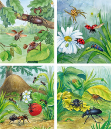 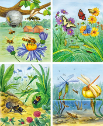 Родитель: О ком говорится в стихотворении?  (Муравей, божья коровка, кузнечик, бабочка, комар, муха, пчела)Родитель: Как можно назвать их всех одним словом? (насекомые)Родитель: Отгадай мои загадки и найди картинки: 1. С ветки на тропинку, с тропинки на травинку.    Прыгает пружинка, зелененькая спинка ? ( Кузнечик)2. У этого Ивашки красная рубашка.    На спине сорочки черненькие точки? (Божья коровка)3. Голубой аэропланчик    Сел на желтый одуванчик? (Стрекоза)4. Над цветком порхает, пляшет,    Веерком узорным машет. (Бабочка) 5. Черен, да не ворон,    Рогат, да не бык,    Шесть ног, да все без копыт? (Жук)6. Над столом жужжит, летает, очень всем надоедает? (Муха)7. В лесу у пня суетня, беготня, Народ рабочий целый день хлопочет? (Муравей)8. Жу- жу-жу! Над цветами я жужжу!     Потружусь я над цветком,      Вас порадую медком? (Пчела)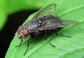 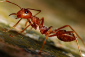 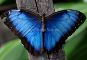 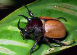 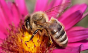 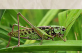 Родитель:  Насекомые – самый многочисленный и многообразный класс животного мира. На суше они живут на всех материках, за исключением Арктики и Антарктики. Одно из характерных отличий всех насекомых - три пары ног (их еще называют шестиногими), поэтому пауки, например не принадлежат к классу насекомых.- В какое время года, мы можем их увидеть в природе? ( Весной, летом, осенью).- Зачем нужны насекомые? (Они опыляют растения и являются кормом для птиц, животных) - Покажи  части тела насекомых. (Голова, усики, хоботок, глаза, брюшко, крылья, лапы)- Где живут насекомые? (В траве, на деревьях, в цветах, в воде).- А как они передвигаются? (Бегают, прыгают, летают, ползают)- Чем питаются насекомые? (цветочным нектаром, листьями растений)- Как ты думаешь, если насекомых много, это хорошо? Какую пользу они приносят? (Много корма для птиц, опыляют растения, пчелы дают мед)- Но много насекомых, это ведь и плохо, как ты думаешь, почему?( переносят разные болезни, мешают спать, кусают)- На какие группы  можно разделить всех насекомых? (Полезные, вредные, хищные)- Назовите полезных насекомых? (Бабочка, пчела, муравей)- Какую пользу они приносят? (пчелы опыляют цветы, дают мед, бабочка опыляет цветы, муравьи по лесу разносят семена, санитары леса)- Назови вредных насекомых? (Муха, комар, гусеница)- Какой от них вред? (Муха разносит микробы на лапах, гусеница ест листья растений, комар кусает людей и животных)- Назови насекомых, которые относятся к хищным? (Стрекоза, кузнечик, божья коровка)- Почему их называют хищными? (они охотятся за другими насекомыми)- Почему нельзя трогать и обижать насекомых (они живые)- Да, насекомые живые, их нельзя обижать. Что произойдёт с природой, если исчезнут насекомые? Исчезнут и растения, погибнут птицы. Насекомые это часть природы, ими можно любоваться. Наблюдать, как они летают, бегают, прыгают, жужжат.Физкультминутка.Мы на месте покружились, в божьих коровок превратилисьМы на месте покружились, в кузнечиков прекратились.Поднимайте плечикиПрыгайте, кузнечики.Прыг-скок, прыг-скок, стопСели, сели травушку покушали, тишину послушали.Выше, выше, высокоПрыгать на носках легко.Мы на месте покружились, в бабочек превратились.В поле бабочки летаютПолетели, покружились, на цветке остановились. Игра «Четвертый  лишний»  Составление предложений с союзом «потому что».Внимательно послушай и скажи, кто здесь лишний  и почему?1. Комар, жук, енот, пчела.2. Ворона, божья коровка, воробей, сорока.3. Лягушка, комар, жук, стрекоза.4. Бабочка, муха, гусеница, комар. И т. д. Игра «Летает - не летает».Называть ребенку разных насекомых. Если насекомое летает, то ребенок поднимает руки вверх, а если не летает, то руки поднимать не надо.- Бабочка, кузнечик, гусеница, комар, муха, муравей, божья коровка, стрекоза, т. д.Итог занятия.Родитель: Мы с тобой побывали на чудесной полянке. Посмотри, какая полянка красивая. Пусть ползают по земле муравьи и жуки, пусть прыгают по траве кузнечики, пусть летают бабочки и стрекозы и пусть мир, в котором мы живем, всегда остается голубым и зеленым!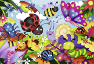 - А если бы у тебя была такая возможность -  превратиться в насекомое,  в кого бы ты хотел  превратиться и почему?День неделиОбразовательная областьВТОРНИКРазвитие речи.Тема: « Насекомые»Цель: расширение словарного запаса по теме « насекомые»Задачи: актуализация  словаря по теме «Насекомые»;закрепление умения правильно согласовывать числительное, прилагательное и существительное;развитие логического мышления;развитие зрительного внимания;развитие координации общих движений и пальчиковой моторики;развитие навыков сотрудничества, доброжелательности, самостоятельности.Ход занятия. Родитель: хочешь узнать, кто сегодня будет у нас в гостях на занятии? Посмотрите на картинки, среди них отгадки на мои загадки. Внимательно слушай загадку и показывай картинку-отгадку.Загадки.В лесу у пня суетня, беготня.Народ рабочий весь день хлопочетИз лесного сораСтроит себе город. (Муравьи)Домовитая хозяйкаПролетает над лужайкой.Похлопочет над цветком –Он поделится медком! (Пчела)С неба в гости прилетела. На цветочек мамин села. Крылышки в горошек. Шесть прекрасных ножек. Черная головка…( Божья коровка)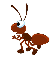 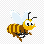 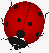 Родитель: а как можно назвать одним словом муравья, божью коровку, пчелу? (Насекомые)Беседа.- Почему зимой на улице нельзя увидеть насекомых? (Потому что на улице холодно, они спят.)- Когда же появляются насекомые на улице? (Весной)- А почему весной? (На улице становится тепло,  и насекомые выползают из своих жилищ)- скажи, какие внешние признаки есть у всех насекомых? (У насекомых есть голова, на голове у них есть усики, глаза, хоботок, челюсть, есть туловище, 6 лапок – с каждой стороны по 3 штуки, крылья и жало.)Пальчиковая гимнастика « Пчелы»(У ребенка лист бумаги с нарисованными сотами. Пальцы ребенка – указательный и средний – «ходят» - «летают» по сотам на ударные слоги)Пальцы, как пчелы, летают по сотамИ в каждую входят с проверкою: что там?Хватит ли меда всем нам до весны,Чтобы не снились холодные сны?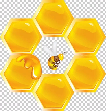  Игра «Угадай, кто я?»Порхает (кто) – бабочкаЖужжит – жукЗвенит – комарСобирает мед – пчелаЖалит – осаПолзает – гусеницаПрыгает – кузнечикПлетет паутину – паукТрудится – муравейЛетает - стрекоза - Назови их одним словом. Кто это? (Насекомые)Игра « Кто как передвигается»Зеленый кузнечик прыгает, а полосатая пчела … (летает). Майский жук ползает, а маленький кузнечик …(прыгает).Большеглазая стрекоза летает, а трудолюбивый муравей…(ползает).Надоедливая муха летает, а красивая бабочка …(порхает).Маленький комар летает, а большой кузнечик….(прыгает)Красный муравей ползает, а стрекоза ….(летает)Сильный муравей ползает, а беззаботный кузнечик …(прыгает).Игра « Исправь ошибки»Муравей живет в улье.Муха плетет паутину.Комар ловит птиц.Шмели строя муравейник.Муравей вылез в муравейник.Стрекоза летает под землей.Гусеница ползает над веткой.Бабочка порхает в цветком.Пчела залетела из улей.Составь описательный рассказ по плану.Название. Внешний вид. Чем питается. Способ передвижения. Пользу или вред приносит. Какие звуки издает.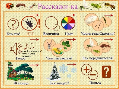 Родитель: Молодец! Ты старался и у тебя всё получилось!День неделиОбразовательная областьСРЕДАРисованиеТема: « Бабочка красавица»Цель: формирование у детей представлений о бабочке.       Задачи:познакомить с названием насекомых, их особенностями, упражнять в употреблении существительных множественного числа;учить передавать в рисунке характерные черты строения бабочки,Материалы и оборудование:- картинки с изображением насекомых,- лист белой бумаги,- простой карандаш,- краски,- кисточки,- баночки с водой,- салфетки.Ход занятия:Родитель:-Какое время года наступило? (Весна)-Какой весенний месяц сейчас у нас? (Май).-Назови все весенние месяцы?-Когда вы гуляли на участке в детском саду, с воспитателями вы рассматривали муравьев и видели бабочек, божьих коровок, наблюдали за путешествием паука.О ком же мы сейчас говорим?Ребенок:о насекомых.- Правильно! А каких насекомых ты ещё знаешь? (Ответы ребенка).Муха, комар, оса, пчела, кузнечик, стрекоза, божья коровка, муравей, гусеница, бабочка-это всё насекомые.Родитель: послушай и отгадай загадки!Загадки:Насекомое - в почёте,Целый день она в полёте,Опыляет все цветы,Чтоб медку отведал ты.(Пчела)Надевает эта крошкаПлатье красное в горошек.И летать умеет ловкоЭто… (Божья коровка)Яркий мини вертолетОтправляется в полёт.Но зачем ему глаза?Да он просто (Стрекоза).Жу-жу, Жу-жу,Я на ветке сижу,Букву Ж всегда твержу.Зная твёрдо букву эту,Я жужжу весной и летом.(Жук).Кто они? Откуда! Чьи?Льются чёрные ручьи:Дружно маленькие точкиСтроят дом себе на кочке.(Муравьи)Целый день в траве скакал,Скрипку где-то потерял.И теперь грустит у речкиНаш зелёненький(Кузнечик).Целый день летает, всем надоедает,Ночь настанет, тогда перестанет.(Муха).-Молодец! Насекомые, на первый взгляд очень разные, но всё же у них есть и общие черты, ты можешь сам увидеть, что у них по шесть ног и у бабочки, и у жука, и у кузнечика. Ещё у насекомых есть голова, брюшко, усики, у многих насекомых есть крылья. А ты знаешь стихотворения про насекомых? Вот, послушай:Ранним утром на цветок, Пчелка прилетела, Опустила хоботок, И пыльцы поела. Возвратилась в улей снова, Позвала с собою: «Там нектара очень много, Полетим со мною!».Родитель: А ты знаешь, что бабочки перелетают с цветка на цветок и пьют нектар с цветов! А знаешь ли ты, как выглядит бабочка? Посмотри, какие они разные бывают! (картинки бабочек)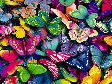 Давай нарисуем бабочку!Родитель: из каких частей состоит бабочка? (Крылья, туловище, голова, 6 ног, усики.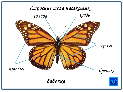 - Какой формы крылья? (Округлой)-Для чего бабочкам крылья?- Какие крылья по размеру вверху и внизу? (Вверху – побольше, а внизу – поменьше- Если сравнить левое и правое крыло, что можно заметить? (одинаковые)Родитель: приступаем к работе. Сначала делаем эскиз карандашом.Родитель: А теперь приступаем к раскрашиванию наших бабочек.Ребенок раскрашивает бабочку. Родитель по мере необходимости помогает.-Посмотри, какая красивая бабочка у вас получилась! Понравилось тебе наше занятие? О чем мы сегодня говорили? Молодец!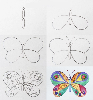 День неделиОбразовательная областьЧЕТВЕРГЛепкаТема: « Божья коровка»Цель: продолжать развивать навыки лепки из пластилина.Задачи: Учить детей передавать в лепке характерные особенности жука (тело, голова и крылья овальной формы, коротенькие тонкие лапки; круглые маленькие пятнышки на крыльях); закрепить приёмы скатывания и раскатывания, сплющивания, присоединения частей.Развивать внимание, образное и логическое мышление, наблюдательность. Развивать мелкую моторику рук.Воспитывать бережное отношение к животному миру и природе.Ход занятия:Родитель: наступила весна. Все деревья стали просыпаться и радоваться солнечному теплу (показать руками как деревья колышутся под теплым ветерком; пальчиками - как шелестят молоденькие листочки,звук: "ш - ш - ш", пению птиц, хлопотам зверей, щекотливому ползанию по веточкам насекомых (пальчиками пробежаться по одной руке от ладошки к плечу, затем другой рукой; все действия выполняются вместе с родителем).Но вдруг стало тихо.В лес пришел волшебник злой.Он ужасный и большой.Он руками замахалИ всех вокруг заколдовал.Наступила страшная тишина (давай ее послушаем) и только слышно как своими маленькими челюстями кто–то поедает молоденькие веточки, почки и листочки (постукивание пальчиками по столу). Их становилось все больше и больше, челюсти их работали все быстрее и быстрее, чавкание становилось все громче и громче (более быстрое и громкое постукивание, а листочков на деревьях становилось все меньше и меньше. Деревья заболели, загрустили, веточки поникли, листочки пожухли (показать руками и пальчиками - опустив их вниз). Увидев такие деревья, я очень испугалась, ведь если не останется живых деревьев, то что может произойти? (ответ ребенка: воздух будет грязным, дышать будет трудно, люди заболеют, негде будет прятаться в тень, не будет плодов, птицам негде будет вить гнезда и т. д.)И тогда я спросила у деревьев, как нам можно помочь. Они сказали, что есть такое хищное насекомое, которое не причиняет никому вреда, кроме вредителям деревьев – тли (показать картинку) 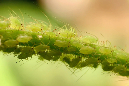 которые и причиняют деревьям боль и вред. Дальше у них уже не было сил что-либо сказать, но зато они успели мне передать вот эти листы бумага. Если мы сумеем правильно их сложить, то узнаем, кто же может выручить и помочь всем деревьямРебенок раскладывает разрезную картинку: божья коровка.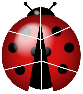 - Ребенок складывает разрезную картинку: божья коровкаРассматриваем ее части тела: Черная маленькая овальная головка и побольше туловище; красные с черными точками, маленькие коротенькие ножки, их шесть.Вспоминаем, как он передвигается (ползает, летает).Теперь мы знаем, кто нам может помочь.Вот пришли друзья - детишки,Озорные шалунишки. Стали думать и решать,Как же всех расколдовать,Чтоб заклятье злое снять- Надо помощь оказать.- А может ли один жучок справиться со всей армией тли, которая напала на деревья?- Что же нам делать? (вылепить еще жучков).- Как будем лепить? Определить последовательность лепки и закрепить приемы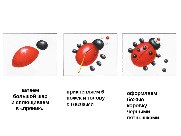 Родитель: а если ты встретишь божью коровку ты будешь ее обижать, ловить, давить? Почему?После ответов звучит стихотворение:Никого не обижайНикого не обижай – Ни пчелу, ни мушку,Ни улитку, ни жучка - темненькое брюшко,Ни кузнечика, В траве скачущего ловко,Ни блестящую в листве Божию коровку.Ни синицу, ни дрозда, ни крота слепого,Ни за что, ни когда Не обижай живого!День неделиОбразовательная областьП
ЯТНИЦАФормирование элементарных математических представлений.Тема: « Спасаем жителей математического королевства»Задачи:Упражнять в счёте в пределах 10 в прямом и обратном порядке.Закрепить ориентировку в пространстве (слева, справа, впереди, сзади, между)Закрепить представления о геометрических фигурах: умения различать геометрические фигуры, умения сравнивать их по свойствам (по цвету, форме и величине).Воспитывать самостоятельность, умение понимать учебную задачу и выполнять её самостоятельно.Ход занятия:Родитель:Дидактическая игра “Ориентировка в пространстве” (задаем вопросы)- Что находится справа от тебя?- А что находится слева от тебя?-Что находится впереди тебя?-Что находится сзади тебя?- Молодец!Родитель: сегодня утром на столе я нашла письмо, которое адресовано тебе. Давай откроем его и посмотрим, что внутри. Ой, тут послание. Интересно, от кого оно? Давай прочитаем его, и все станет ясно.«Дорогой друг, в нашей стране математики случилась беда. Злой волшебник заколдовал всех жителей королевства – все числа перепутались в числовом ряду, а геометрические фигуры забыли свои имена. Я целый год наблюдала за тем, как ты интересно играли на занятиях по математике, только ты можешь снять колдовские чары, выполнив все задания. Королева Математики»Давай поможем жителям страны математики?Тогда отправляемся путешествовать в математическую страну. На чем мы можем отправиться в путешествие? (Отвечает ребенок)- Я предлагаю тебе отправиться путешествовать в страну математики на ковре-самолете.- Садись на корточки и закрывай глаза. Раз, два, три - в математической стране очутись!- Мы попали с тобой в страну математики.- Ой, злой волшебник повесил огромный замок на воротах королевства. Чтобы его открыть, тебе нужно разгадать один секрет – догадаться какая из фигур лишняя.- Какие геометрические фигуры ты видишь на замке? Есть ли здесь одинаковые фигуры? Сравни их, и скажи, чем они похожи, что есть общее? (сравнение по форме, цвету, величине)- Чем фигуры отличаются? Как ты считаешь, какая фигура лишняя?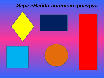 (круг – не имеет углов).Молодец, замок открыт, мы можем зайти в математическое королевство.Итак, 1-ое задание:«Случай странный,Случай редкий,Цифры в ссоре,Вот те на! Со своей стоять соседкой,Не желает ни одна,Нужно цифры помирить.И их строй восстановить»Как можно помирить цифры? Что нужно сделать, чтобы они встали в нужном порядке?Ответ ребенка: Выстроить числовой ряд.- Давай вместе повторим числовой ряд.Ребенок выкладывает числовой ряд- а какое число ты поставили между числами 7 и 9?Ответ ребенка: Восемь.- Молодец- Назови соседей числа 6, 2, 4, 9;- Назови число, которое больше числа 3 на 1.- Назови число, которое больше числа 5 на 1.- Назови число, которое больше числа 7 на 1.Молодец ты отлично справился с этим заданием.Отправляемся дальше.2-ое задание:Родитель: Мы очутились с тобой на поляне с волшебным цветком. Посмотри с цветком что-то случилось? Какой он?Ответ ребенка: Серый, бесцветный, тусклый.Родитель: Какое у него настроение?( Грустное, плаксивое.)Родитель: Чтобы цветок нам к жизни вернуть, нужно его лепестки расколдовать от чар злого волшебника- отгадать его загадки. Тот, кто отгадает - тот лепесток с угаданной цифрой к жизни возвращает:-Сколько солнышек на небе? (1)-Сколько лапок у кота? (2)-Сколько спинок у трёх свинок? (3)-Сколько у коня копыт, когда конь в траве лежит? (4)- Сколько пальцев на одной руке? (5)-Пять щенят + мам Лайка, сколько будет, сосчитай-ка? (6)-У маленькой Светы четыре конфеты.Еще дала три Алла, сколько всего стало? (7)Молодец! Быстро всё разгадал!3-е задание:А сейчас, нас ждет физ.минутка!!! Будь внимателен!!!Быстро встань и улыбнись,Выше, выше потянитесьНу-ка, плечи распрями,Подними, опусти,Влево, вправо повернисьПола ручками коснитесьСели-встали, сели – всталиИ на месте поскакали.4-ое задание:Родитель: Итак, отправляемся дальше в путь. Дальше у нас волшебный лес и двигаться в нем надо змейкой. Встань за мной (за родителем, можно пригласить членов семьи). Вот мы с тобой и добрались. Но что это? Все звери заколдованы. И здесь злой волшебник успел напакостить. Чтобы зверей расколдовать, надо собрать из геометрических фигур фигуру животного по схеме.Ребенок собирает изображения животных по схемам.-Молодцы, справилась с задание. Вот и звери все ожили. Отправляемся дальше.5-ое задание:Родитель: А здесь нас ждет игра, но не простая Эта игра - испытание «Верно-неверно» поможет исправить ошибки, которые злой колдун специально кое-где оставил.Если ты услышишь то, что считаешь правильным, хлопай в ладоши, если же то, что не правильно – покачай головой:- утром солнышко встает;- по утрам нужно делать зарядку;- нельзя умываться по утрам;- днем ярко светит луна;- утром дети идут в детский сад;- ночью люди обедают;- вечером вся семья собирается дома;- в неделе 7 дней;- за понедельником следует среда;- после субботы идет воскресение;- перед пятницей стоит четверг;- всего 5 времен года;- весна наступает после лета.Молодец, вы были внимательными!6-ое задание:Родитель: Злой волшебник заколдовал жителей страны математики при помощи магического круга. Если ты сможешь разделить магический круг на равные части, колдун больше не сможет пакостить, и превратится в доброго волшебника. У тебя на столе разноцветные круги – сложи свой круг на 2 равные части. Как нужно складывать, чтобы части были одинаковые? (совмещать края) Как можно назвать каждую из частей? ½ (половина) А теперь сложи ещё раз пополам? Как теперь называется полученная часть круга? ¼( четвёртая часть) Молодец, злые чары сняты!!!Молодец, ты выполнил все задания, навел порядок в стране математики, а злого колдуна превратил в доброго волшебника. Королева тебе очень благодарна за помощь. Тебе понравилось наше путешествие? Что было особенно легко, что показалось трудным?Ну а теперь нам пора возвращаться обратно.Закрывайте глаза и начинаем отсчёт от 5 до 0.Родитель: Вот Мы и дома.